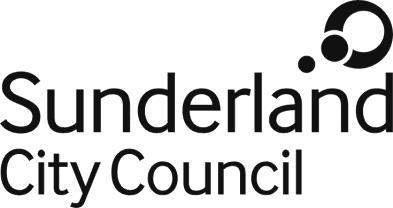 Job DescriptionJob Title:	Cycle Instructor & Relief Cycle InstructorSalary Grade:	Grade 1SCP:	11 - 13Job Family:	Learning and DevelopmentJob Profile:	LD 1Directorate:	Economy and PlaceJob Ref No:	JP801Work Environment:	Schools / Public Highway Reports to:	Road Safety Team Number of Reports:	N/APurpose:To undertake a daily routine to support the delivery of specified programmes and activities which develop individuals and groups.Key Responsibilities:	To teach children to ride safely on the highway and gain Level 2 BikeabilityCertificate	To help young riders learn how to gather information from their environment to enable them to make their own decisions about what to do and when          Prepare, plan, deliver and evaluate cycle training courses        Completion of course paperwork, including registers, consent forms,    client assessments, course reports and results Be responsible for maintaining health and safety during cycle training  sessions, and be aware of council health and safety proceduresConduct suitable risk assessments of the children, the cycles, the training area and on-road locations and record in writing• Liaise with clients, businesses and individuals• Give advice to clients on any relevant cycling matters• Report all course information and feedback to the office• Any other duties as requested by the Road Safety TeamOther Duties :The post holder must carry out their duties with full regard to the Council’s Equal Opportunities Policy, Code of Conduct and all other Council Policies.The post holder must comply with the Council’s Health and safety rules and regulations and with Health and safety legislation.The post holder must act in compliance with data protection principles in respecting the privacy of personal information held by the Council.The post holder must comply with the principles of the Freedom of Information Act 2000 in relation to the management of Council records and information. To comply with the principles and requirements of the Data Protection Act 2018 and GDPR in relation to the management of Council records and information, and respect the privacy of personal information held by the Council 